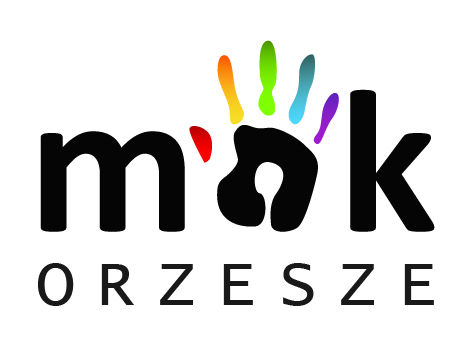 Miejski Ośrodek Kultury w Orzeszu zaprasza do składania ofert cenowych nana obsługę gastronomiczną podczas plenerowej imprezy masowej Orzeskie Powitanie Lataw dniu 22 czerwca 2018. (piątek)Zapytanie ofertowe Tryb udzielenia zamówienia: Zamówienie ofertowe realizowane jest bez stosowania ustawy z dnia 29 stycznia 2004 r. zgodnie z art. 4 ust. 8 Prawo Zamówień Publicznych. (Dz. U. z 2015 poz. 2164). Ponieważ zamówienie przedmiotowe nie przekracza wyrażonej w złotych równowartości kwoty 30 000 €. Zamawiający udzieli niniejszego zamówienia na podstawie zapytania ofertowego1. Organizator:Miejski Ośrodek Kultury, ul. Rynek 1, 43-180 Orzesze. NIP 635-15-78-762, Kontakt 32/2215329, 32/2213508,impreza@mok-orzesze.pl2. Zakres i miejsce obsługi: Wykonawca wybrany na podstawie najkorzystniejszej oferty uprawniony będzie do promocji swojej firmy poprzez możliwość zapewnienia obsługi gastronomicznej na wyłączność podczas imprezy masowej w dniu 22 czerwca 2018 (piątek) pn. Orzeskie Powitanie Lataw godzinach 16:00 - 23:00. Miejsce: Stadion Miejski Orzesze, ul. Bukowina 6.W zakres obsługi wchodzi:- dystrybucja piwa (na podstawie odpowiednich zezwoleń i decyzji na sprzedaż napojów alkoholowych) w kubkach plastikowych o pojemności nie mniejszej niż 0,3 l.- stoiska gastronomiczne dla ok. 4000 - 4500 uczestników:	- dania gorące z grilla, rożna,	- fast food, kawa, herbata, 	- gofry, lody, słodycze, wata cukrowa, popcorn,	- stoiska z produktami regionalnymi,	- stoiska z zabawkami, balonikami itp. 3. Zapewnienie wyposażenia:	- około 600 miejsc konsumpcyjnych pod zadaszeniem (stoły, ławy z siedziskami),	- hali/pawilonu kotwionego o wymiarach ok. 300m2,	- 6 szt. namiotów (na garderoby) o wymiarach 3x3 lub podobne wraz z montażem   i demontażem, 	- zapewnienie odpowiedniej liczby personelu sprawnie obsługującego klientów.- przygotowanie ok. 75 talonów (napój + posiłek) dla służb porządkowych i obsługi   technicznej festynu.4. Wykonawca zapewnia sobie we własnym zakresie sprzęt gaśniczy oraz inny niezbędne 	środki potrzebne do wystawienia i funkcjonowania stanowiska.5. Utrzymanie czystości - Wykonawca wykona usługę w zakresie utrzymania czystości w trakcie trwania imprezy oraz po jej zakończeniu (zainstalowanie odpowiedniej ilości koszy z workami jednorazowymi na odpadki - nie mniej niż 40 szt.), bieżąca wymiana worków na odpady i gromadzenie ich w wyznaczonym przez Organizatora miejscu. Prosimy podać koszt w.w. usługi. 6. Procedura: Tryb udzielania zamówienia: zapytanie ofertowe.Kryteria oceny ofert:- cena oferty - 1-6 pkt.- zawartość menu - 1 - 5 pkt.- pod uwagę będzie brana liczba przedłożonych wraz z ofertą referencji dotyczących zrealizowanych imprez plenerowych.	1-2 referencji	- 2 pkt.	3-4 referencji	 - 4 pkt.	5 i więcej	-  5 pktNajwyższa możliwa ocena: 16 pkt.Podana cena ma być ceną brutto zawierająca VAT zgodnie z aktualnymi przepisami.7. Termin i miejsce składania ofert: Oferty można składać w wersji papierowej lub elektronicznej do dnia: 23 marca, godz. 12:00 w Miejskim Ośrodku Kultury, ul. Rynek 1, 43-180 Orzesze lub na adres: impreza@mok-orzesze.pl. Termin rozstrzygnięcia: 30 marca.Termin związania ofertą: do dnia 22 czerwca 2018.Wybór ofert: Wykonawca którego oferta zostanie uznana za najkorzystniejszą powiadomiony zostanie o tym telefonicznie i zaproszony do zawarcia umowy w terminie i miejscu wskazanym przez Organizatora. 8. Dokumenty wchodzące w skład oferty:Formularz oferty - załącznik nr 1.Propozycje menu - załącznik nr 2.Aktualne decyzje o wpisie zakładu do rejestru zakładów podlegających Państwowej Inspekcji Sanitarnej - - załącznik nr 3.Aktualny odpis z właściwego rejestru lub z centralnej ewidencji i informacji o działalności gospodarczej - - załącznik nr 4.załącznik nr 1Formularz ofertyOdpowiadając na ogłoszenie o zapytanie ofertowe na przyznanie wyłączności obsługi gastronomicznej podczas imprezy masowej Orzeskie Powitanie Lata w dniu 22 czerwca 2018 r. organizowanej na stadionie miejskim w Orzeszu, ul. Bukowina ,oferujemy:Za przyznanie nam wyłączności oferujemy cenę brutto: ………..…………………………..słownie: ……………………………………………………………………………….Oferta cenowa sponsora piwnego: cena brutto: …………………………….słownie: ……………………………………………………………………………….W przypadku przyznania nam wyłączności zobowiązujemy się do wpłacenia całej kwoty za wyłączność na rachunek bankowy Organizatora w terminie zgodnym z wyznaczonym w podpisanej umowie.Integralna częścią oferty są wszystkie załączniki dołączone do oferty wymagane w ogłoszeniu o konkursie ofert.Oświadczamy, że w przypadku uznania naszej oferty za najkorzystniejszą przystąpimy do podpisania umowy w miejscu i czasie wyznaczonym przez Organizatora.…………………………………..podpis 